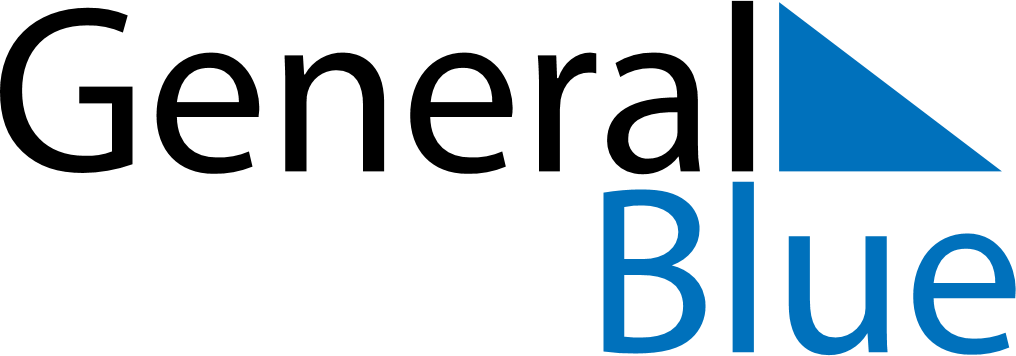 Italy 2029 HolidaysItaly 2029 HolidaysDATENAME OF HOLIDAYJanuary 1, 2029MondayNew Year’s DayJanuary 6, 2029SaturdayEpiphanyApril 1, 2029SundayEaster SundayApril 2, 2029MondayEaster MondayApril 25, 2029WednesdayLiberation DayMay 1, 2029TuesdayLabour DayMay 13, 2029SundayMother’s DayJune 2, 2029SaturdayRepublic DayAugust 15, 2029WednesdayAssumptionNovember 1, 2029ThursdayAll Saints’ DayDecember 8, 2029SaturdayImmaculate ConceptionDecember 25, 2029TuesdayChristmas DayDecember 26, 2029WednesdayBoxing Day